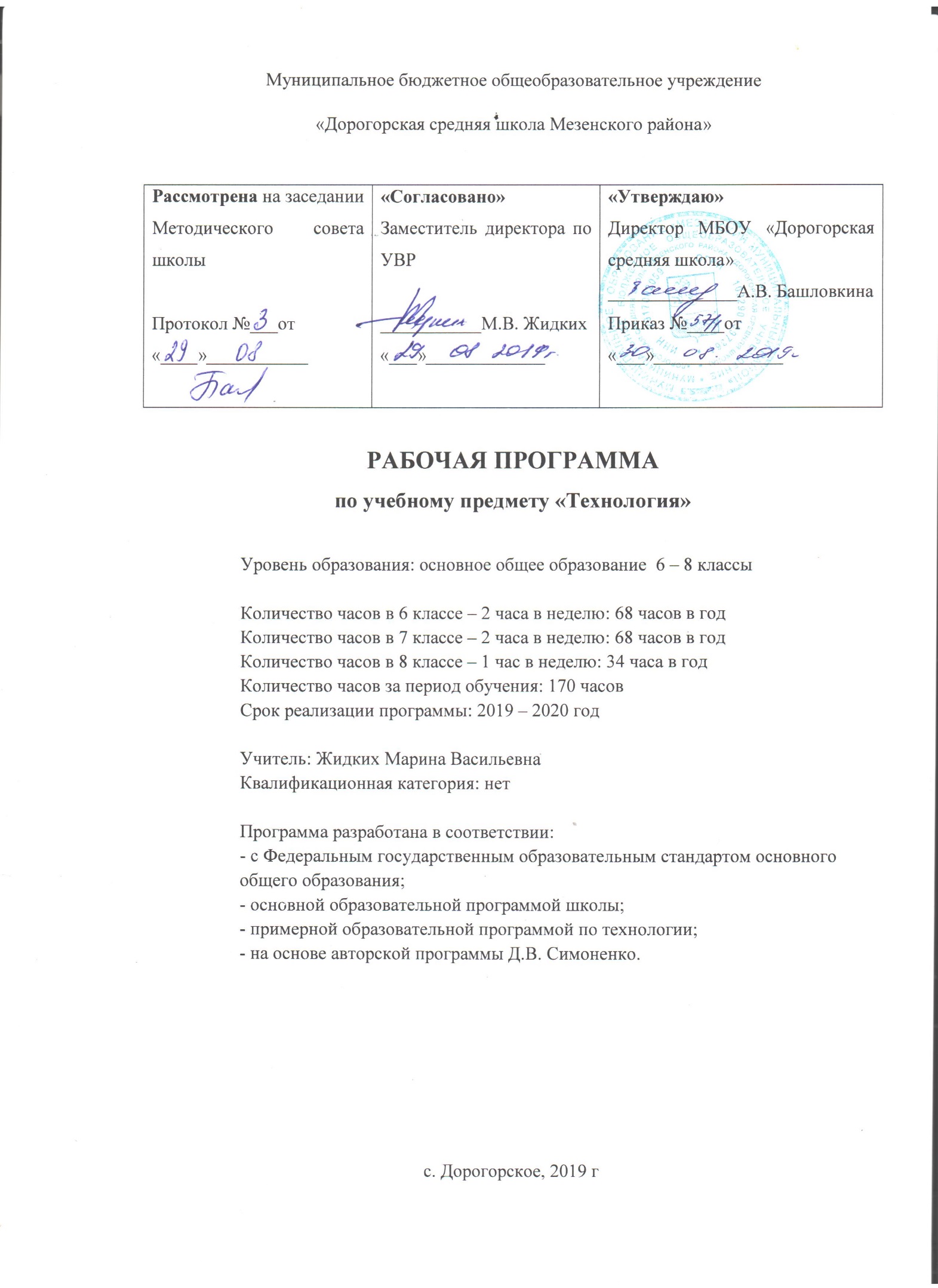 Пояснительная запискаРабочая программа для 6-8 класса составлена на основе авторской программы : Технология: программа: 6-8 классы / Н.В. Синица, В.Д. Симоненко. – 3-е изд., стеоеотип. – М.:Вентана-Граф, 2019 г.   Основными целями и задачами изучения учебного предмета «Технология» в системе основного общего образования являются:-формирование представлений о составляющих техносферы, современном производстве и распространённых в нём технологиях;-освоение технологического подхода как универсального алгоритма преобразующей и созидательной деятельности;-формирование представлений о технологической культуре производства, развитие культуры труда подрастающего поколения на основе включения обучающихся в разнообразные виды технологической деятельности по созданию личностно или общественно значимых продуктов труда;-овладение необходимыми в повседневной жизни базовыми (безопасными) приёмами ручного и механизированного труда с использованием распространённых инструментов, механизмов и машин, способами управления отдельными видами бытовой техники;-овладение общетрудовыми и специальными умениями, необходимыми для проектирования и создания продуктов труда, ведения домашнего хозяйства;-развитие у обучающихся познавательных интересов, технического мышления, пространственного воображения, интеллектуальных, творческих, коммуникативных и организаторских способностей;-формирование у обучающихся опыта самостоятельной проектно-исследовательской деятельности;-воспитание трудолюбия, бережливости, аккуратности, целеустремлённости, предприимчивости, ответственности за результаты своей деятельности, уважительного отношения к людям различных профессий и результатам их труда; воспитание гражданских и патриотических качеств личности;-профессиональное самоопределение школьников в условиях рынка труда, формирование гуманистически и прагматически ориентированного мировоззрения, социально обоснованных ценностных ориентаций.  Место предмета «Технология» в базисном учебном (образовательном)  плане.       Базисный учебный план образовательного учреждения на этапе основного общего образования должен включать 180 учебных часов для обязательного изучения предмета «Технология». В том числе: в 6-7 классах по 68 часов, из расчета 2 учебных часа в неделю и в 8 классе   по 34  часа, из расчета 1 учебный час в неделю.Тематический план 6-8 классТематическое планирование 6 класс (68 ч.)Тематическое планирование 7 класс (68 ч)Тематическое планирование 8 класс (34ч)Планируемые предметные результаты освоение предмета «Технология» 6-8 класс:При изучении технологии в основной школе обеспечивается достижение личностных, метапредметных и предметных результатов.6 класс:Личностные результаты:-проявление познавательных интересов и активности в данной области предметной технологической деятельности;-выражение желания учиться и трудиться в промышленном производстве для удовлетворения текущих и перспективных потребностей;-развитие трудолюбия, и ответственности за качество своей деятельности;-бережное отношение к природным и хозяйственным ресурсам;Метапредметные результаты:-согласование и координация совместной познавательно-трудовой деятельности с другими ее участниками;-объективное оценивание вклада своей познавательно-трудовой деятельности в решение общих задач коллектива;-оценивание своей познавательно-трудовой деятельности с точки зрения нравственных, правовых норм, эстетических ценностей по принятым в обществе и коллективе требованиям и принципал!;-диагностика результатов познавательно-трудовой деятельности по принятым критериям и показателям;-обоснование путей и средств устранения ошибок или разрешения противоречий в выполняемых технологических процессах;-соблюдение норм и правил культуры труда в соответствии с технологической культурой производства;-соблюдение норм и правил безопасности познавательно-трудовой деятельности и созидательного труда.Предметные результатыВ познавательной сфере:-осознание роли техники и технологий для прогрессивного развития общества;-практическое освоение обучающимися основ проектно-исследовательской деятельности; проведение наблюдений и экспериментов под руководством учителя;-формирование умений устанавливать взаимосвязь знаний по разным учебным предметам для решения прикладных учебных задач;В трудовой сфере:-овладение методами проектно-исследовательской деятельности, решение творческих  задач;-соблюдение трудовой и технологической дисциплины;-выбор средств и видов  представления технической и технологической информации в соответствии с коммуникативной задачей;-подбор материалов с учетом характера и объекта труда;В мотивационной сфере:-согласование своих потребностей и требований с потребностями и требованиями других участников познавательно-трудовой деятельности;-формирование представлений о мире профессий-оценивание своей способности к труду в конкретной предметной деятельности; -осознание ответственности за качество результатов труда;В эстетической сфере:-овладение методами эстетического оформления изделий;- рациональное и эстетическое оснащение рабочего места с учётом требований эргономики и элементов научной организации труда;-умение выражать себя в доступных видах и формах художественно-прикладного творчества;- художественное оформление объекта труда и оптимальное планирование работ;в коммуникативной сфере:-практическое освоение умений, составляющих основу коммуникативной компетентности: действовать с учётом позиции другого и уметь согласовывать свои действия; -установление рабочих отношений в группе для выполнения практической работы или проекта, -сравнение разных точек зрения перед принятием решения и осуществлением выбора;   -презентация и защита проекта изделия В физиолого-психологической сфере:-развитие моторики и координации движений рук при работе с ручными инструментами и выполнении операций с помощью машин и механизмов;-сочетание образного и логического мышления в проектной деятельности-соблюдение необходимой точности движений при выполнении  различных операций7 класс:Личностные результаты:-умение общаться при коллективном выполнении работ или проектов с учётом общности интересов и возможностей членов трудового коллектива;-формирование основ экологической культуры, бережное отношение к природным и хозяйственным ресурсам;-осознание необходимости общественно полезного труда;-проявление познавательных интересов и активности в данной области предметной технологической деятельности;Метапредметные результаты:-соблюдение норм и правил культуры труда в соответствии с технологической культурой производства;-оценивание своей познавательно-трудовой деятельности;-формирование и развитие экологического мышления, умение применять его в познавательной, коммуникативной, социальной практике-поиск новых решений возникшей технической или организационной проблемы;-самостоятельная организация и выполнение различных творческих работ по созданию технических изделий;-виртуальное и натурное моделирование технических объектов и технологических процессов;-приведение примеров, подбор аргументов, формулирование выводов по обоснованию технико-технологического и организационного решения; отражение в устной или письменной форме результатов своей деятельности;-оценивание своей познавательно-трудовой деятельности;Предметные результаты:В познавательной сфере:	-рациональное	использование	учебной	и	дополнительной	технической	и технологической	информации		для	проектирования и создания объектов труда;-ориентация в имеющихся и возможных средствах и технологиях создания объектов труда по установленным критериям и показателям с использованием контрольных и измерительных инструментов;-документирование результатов труда и проектной деятельности;-расчет себестоимости продукта труда;В трудовой сфере:-выполнение технологических операций с соблюдением установленных норм,; соблюдение трудовой и технологической дисциплины; соблюдение норм и правил безопасного труда, пожарной безопасности, правил санитарии и гигиены;-выявление допущенных ошибок в процессе труда и обоснование способов их исправления;-документирование результатов труда и проектной деятельности; расчёт себестоимости продукта труда; -проведение необходимых опытов и исследований при подборе сырья, материалов и  проектировании объектов труда;В мотивационной сфере:-формирование представлений о мире профессий, связанных с изучаемыми технологиями;-согласование своих потребностей и требований с потребностями и требованиями других участников познавательно-трудовой деятельности;-стремление к экономии и бережливости в расходовании времени, материалов, денежных средств и труда.В эстетической сфере:-умение выражать себя в доступных видах и формах художественно - прикладного творчества; художественное оформление объекта труда и оптимальное планирование работ;-овладение методами эстетического оформления изделияВ коммуникативной сфере:-устанавливать и поддерживать коммуникативные контакты с другими людьми;- удовлетворительно владеть нормами и техникой общения; -определять цели коммуникации,  оценивать ситуацию, учитывать намерения партнера, выбирая адекватные стратегии коммуникации; установление рабочих отношений в группе;-отстаивание в споре своей позиции, приводя существенные аргументыВ физиолого – психологической сфере:- соблюдение необходимой величины усилий, прилагаемых к инструментам, с учётом технологических требований;сочетание образного и логического мышления в проектной деятельности;-достижение необходимой точности движений при выполнении операций8 классЛичностные результаты:-становление самоопределения в выбранной сфере будущей профессиональной деятельности, планирование образовательной и профессиональной карьеры, осознание необходимости общественно полезного труда;-формирование коммуникативной компетентности в общении и сотрудничестве со сверстниками;-проявление технико-технологического и экономического мышления при организации своей деятельности;-самооценка готовности к предпринимательской деятельности в сфере технологий, к рациональному ведению домашнего хозяйства;-планирование образовательной и профессиональной карьеры;-диагностика результатов познавательно – трудовой деятельности по принятым критериям и показателям;Метапредметные результаты:-самостоятельное определение цели своего обучения, постановка и формулировка для себя новых задач в учёбе и познавательной деятельности;-алгоритмизированное планирование процесса познавательно-трудовой деятельности;-комбинирование известных алгоритмов технического и технологического творчества в ситуациях, не предполагающих стандартного применения одного из них; поиск новых решений возникшей технической или организационной проблемы;-выявление потребностей, проектирование и создание объектов, имеющих потребительную стоимость; самостоятельная организация и выполнение различных творческих работ по созданию изделий и продуктов;-формирование и развитие компетентности в области использования информационно-коммуникационных технологий (ИКТ); выбор для решения познавательных и коммуникативных задач различных источников информации, включая энциклопедии, словари, интернет-ресурсы и другие базы данных;-использование дополнительной информации при проектировании и создании объектов, имеющих личностную или общественно значимую потребительную стоимость;-согласование и координация совместной познавательно-трудовой деятельности с другими ее участниками;Предметные результаты:В познавательной сфере:-осознание роли техники и технологий для прогрессивного развития общества; формирование целостного представления о техносфере, -практическое освоение обучающимися основ проектно-исследовательской деятельности; проведение наблюдений и экспериментов под руководством учителя; объяснение явлений, процессов и связей, выявляемых в ходе исследований;-овладение средствами и формами графического отображения объектов или процессов, правилами выполнения графической документации, овладение методами чтения технической, технологической и инструктивной информации;-примерная экономическая опенка возможной прибыли с учетом сложившейся ситуации на рынке товаров и услуг.-применение элементов экономики при обосновании технологий и проектов;В трудовой сфере:-планирование технологического процесса и процесса труда; подбор материалов с учётом характера объекта труда и технологии; -овладение методами учебно-исследовательской и проектной деятельности, решения творческих задач, моделирования, конструирования; проектирование последовательности операций и составление операционной карты работ;-выполнение технологических операций с соблюдением установленных норм; соблюдение трудовой и технологической дисциплины; соблюдение норм и правил безопасного труда, пожарной безопасности, правил санитарии и гигиены;в мотивационной сфере:-согласование своих потребностей и требований с потребностями и требованиями других участников познавательно-трудовой деятельности;-формирование представлений о мире профессий, связанных с изучаемыми технологиями, их востребованности на рынке труда; направленное продвижение к выбору профиля технологической подготовки в старших классах полной средней школы или будущей профессии в учреждениях начального профессионального или среднего специального образования;-выраженная готовность к труду в сфере материального производства или сфере услуг;  в эстетической сфере:-овладение методами дизайнерского проектирования изделий;- разработка варианта рекламы выполненного объекта или результата труда;-рациональное и эстетическое оснащение рабочего места с учётом требований эргономики и элементов научной организации труда;-умение выражать себя в доступных видах и формах художественно-прикладного творчества; -художественное оформление объекта труда и оптимальное планирование работ;в коммуникативной сфере:-установление рабочих отношений в группе для выполнения практической работы или проекта, -сравнение разных точек зрения перед принятием решения и осуществлением выбора; аргументирование своей точки зрения, отстаивание в споре своей позиции невраждебным для оппонентов образом;-публичная презентация и защита проекта изделия, продукта труда или услуги; В физиолого-психологической сфере:-развитие моторики и координации движений рук при работе с ручными инструментами и выполнении операций с помощью машин и механизмов;-соблюдение необходимой величины усилий, прилагаемых к инструментам, с учётом технологических требований;сочетание образного и логического мышления в проектной деятельностьЧетверть6 класс7 класс8 классI18189II14147III202010IV888678РСВводный урок. Инструктаж по охране труда 3 часа111Технология домашнего хозяйства (9) 3331. Интерьер жилого дома1-12. Комнатные растения в интерьере2-3.Освещение жилого помещения.Предметы искусства и коллекции в интерьере.-2-4.Гигиена жилища-1-5.Эклогия жилища--16.Водоснабжение и канализация в доме-27.Творческий проект22-Электротехника (13) в 6 и 7  классах темы входят в раздел «Тех. дом. хоз-ва»-1121.Бытовые электроприборы-162.Электромонтажные и сборочныетехнологии--43.Электротехнические устройства с элементами  автоматики--2Кулинария (24)1410-1. Блюда из рыбы и  нерыбных продуктов4--12.Блюда из мяса4--23.Блюда из птицы2--4.Заправочные супы2--15.Приготовление обеда. Сервировка стола. 2--6. Блюда из молока и кисломолочных продуктов7. Изделия из  жидкого теста-22-8. Виды  теста и выпечки-29.Сладости,  напитки и десерты10.Сервировка сладкого  стола. Праздничный этикет.-2211.Творческий проект43Создание изделий из текстильных материалов 46  22241.Свойства текстильных материалов2 22.Конструирование швейных изделий443.Моделирование швейных изделий 224.Технология швейных изделий10125Ручные работы126.Швейная машина37.Творческий проект63Художественные ремесла  24 (26)8161. Декоративно – прикладное искусство--22. Основы композиции и законы восприятия цвета при создании предметов ДПИ--3. Вязание крючком4-14. Вязание на спицах4-25.Ручная роспись ткани-26.Вышивание-147.Творческий проект83Семейная экономика 6(5)--61.Бюджет семьи--62.Творческий проект-- Современное производство и профессиональное самоопределение 4 (5)--41.Сферы производства и разделение труда --22.Профессиональное образование и профессиональная карьера--23.Творческий проект--4Технология  творческой исследовательской и опытнической деятельности 40 (26)18118Исследовательская и  созидательная деятельность (Защита проектов)22ВСЕГО: 170 авторские6868 34КлассРегулятивные УУД:Познавательные УУД:Коммуникативные УУД:Личностные УУД:6- целеполагание;- планировать пути достижения целей;- выполнять задания в соответствии с целью; - уметь выполнять учебные действия в соответствии с планом; -  проверять учебное задание и вносить корректировку.- давать определения понятиям - осуществлять поиск информации в соответствии с учебным планом;- выполнять технологические операции с соблюдением установленных норм, ограничений.- аргументировать свою точку зрения;- слышать и слушать собеседника;- задавать вопросы, необходимые для организации собственной деятельности и сотрудничества.-проявление познавательных интересов в данной области предметной технологической деятельности;- потребность в самовыражении  и самореализации, социальном признании;- готовность и способность к выполнению норм и требований школьной жизни, прав и обязанностей ученика.7- принятие учебной цели; - выбор способов деятельности; - планирование организации контроля труда;- организация рабочего места;- выполнение  правил  гигиены- сравнение; - анализ;    - систематизация;      - мыслительный эксперимент;- практическая работа;  - усвоение информации с помощью компьютера; - работа со справочной литературой;работа с дополнительной литературой- умение отвечать на вопросы, рассуждать, описывать явления, действия и т.п.  - умение выделять главное из прочитанного; - слушать и слышать собеседника, учителя; - вопросы на понимание, обобщение- самопознание;- самооценка;- личная ответственность;-адекватное реагирование на трудности8- целеполагание;     - планировать пути достижения целей;     - выполнять задания в соответствии с целью;     - уметь выполнять учебные действия в соответствии с планом;    -  проверять учебное задание и вносить корректировку.- давать определения понятиям -осуществлять поиск информации в соответствии с учебным планом;- выполнять технологические операции с соблюдением установленных норм, ограничений.- аргументировать свою точку зрения;- слышать и слушать собеседника;- задавать вопросы, необходимые для организации собственной деятельности и сотрудничества- проявление познавательных интересов в данной области предметной технологической деятельности;- потребность в самовыражении  и самореализации, социальном признании;- готовность и способность к выполнению норм и требований школьной жизни, прав и обязанностей ученика.№ урокаТема урокаКол-во часовПрактическая частьХарактеристики основных видов 
деятельности учащихсяДата факт./ дата проведения1.Вводный урок. Инструктаж ТБ №1-№191Инструктаж по охране труда.Правила поведения в кабинете.Соблюдать :безопасные приемы работы с оборудованием, инструментами, горячими жидкостями05.092Технологии домашнего хозяйстваИнтерьер жилого дома.31Инструктаж по охране труда. Разработка плана жилого дома на севереНаходить и представлять информацию об устройстве современного жилого дома, квартиры, комнаты. Делать планировку комнаты подростка с помощью шаблонов и ПК. Выполнять эскизы с целью подбора материалов и цветового решения комнаты. Изучать виды занавесей для окон и выполнять макет оформления окон. Выполнять электронную презентацию по одной из тем: «Виды штор», «Стили оформления интерьера» и др.05.093-4Комнатные растенияв интерьере2Инструктаж по охране труда. Пересадка комнатных растений. Уход за растениямиВыполнять перевалку (пересадку) комнатных растений. Находить и представлять информацию о приёмах размещения комнатных растений, об их происхождении. Понимать значение понятий, связанных с уходом за растениями. Знакомиться с профессией садовник12.0912.095-6Творческий проект №1  РС  «Растения в интерьере жилого дома»2Реализация этапов выполнения творческого проекта. Выполнение требований к готовому изделию. Расчет затрат на изготовление проекта.Выполнить проект по разделу ««Технология домашнего хозяйства»19.0919.097-8910КулинарияТехнология первичной обработки рыбыТехнология приготовления блюд из рыбы.РС Блюда из рыбы и нерыбных продуктов Белого  моря14211Инструктаж по охране труда. Определение свежести рыбы ,качества ,термической обработки рыбных блюд Приготовление блюда из рыбы, морепродуктовПодбирать инструменты и приспособления для механической и кулинарной обработки рыбы. Планировать последовательность технологических операций по приготовлению рыбных блюд. Оттаивать и выполнять механическую кулинарную обработку свежемороженой рыбы. Определять свежесть рыбы органолептическими методами. Определять срок годности рыбных консервов. Выполнять механическую обработку чешуйчатой рыбы. Разделывать солёную рыбу. Осваивать безопасные приёмы труда. Выбирать готовить блюда из рыбы и нерыбных продуктов моря. Определять качество термической обработки рыбныхблюд. Сервировать стол и дегустировать готовые блюда. Знакомиться с профессией повар. Находить и представлять информацию о блюдах из рыбы и морепродуктов26.0926.0903.1003.1011-1213-14Технология первичной обработки мясаРС Северные рецепты приготовления блюд из мяса22Инструктаж по охране труда. Определение доброкачественности мяса и мясных продуктов. Приготовление блюд из мясаОпределять качество мяса органолептическими методами. Подбирать инструменты и приспособления для механической и кулинарной обработки мяса. Планировать последовательность технологических операций по приготовлению мясных блюд. Выполнять механическую кулинарную обработку мяса. Осваивать безопасные приёмы труда. Выбирать и готовить блюда из мяса. Проводить оценку качества термической обработки мясных блюд.Сервировать стол и дегустировать готовые блюда. Находить и представлять информацию о блюдах из мяса, соусах и гарнирах к мясным блюдам10.1010.1017.1017.1015-16Блюда из птицы2Инструктаж по охране труда.Приготовление  блюда из птицыОпределять качество птицы органолептическими методами. Подбирать инструменты и приспособления для механической и кулинарной обработки птицы. Планировать последовательность технологических операций. Осуществлять механическую кулинарную обработку птицы. Соблюдать безопасные приёмы работы с кухонным оборудованием, инструментами и приспособлениями. Готовить блюда из птицы. Проводить дегустацию блюд из птицы. Сервировать стол и дегустировать готовые блюда. Находить и представлять информацию о блюдах из птицы24.1024.1017-18Заправочные супыРС Популярные супы севера11Инструктаж по охране труда..Приготовление заправочного супаОпределять качество продуктов для приготовления супа. Готовить бульон. Готовить и оформлять заправочный суп. Выбирать оптимальный режим работы нагревательных приборов. Определять консистенцию супа. Соблюдать безопасные приёмы труда при работе с горячей жидкостью. Осваивать приёмы мытья посуды и кухонного инвентаря. Читать технологическую документацию. Соблюдать последовательность приготовления блюд по технологической карте. Осуществлять органолептическую оценку готовых блюд. Овладевать навыками деловых, уважительных, культурных отношений со всеми членами бригады (группы). Находить и представлять информацию о различных супах31.10.31.1019-20Приготовление обеда.Сервировка стола к обеду2Инструктаж по охране труда.Приготовление обеда. Сервировка стола к обеду. Определение калорийности блюдПодбирать столовое бельё для сервировки стола к обеду. Подбирать столовые приборы и посуду для обеда. Составлять меню обеда. Рассчитывать количество и стоимость продуктов для приготовления обеда. Выполнять сервировку стола к обеду, овладевая навыками эстетического оформления стола14.1114.1121-24Творческий проект №2 «Приготовление воскресного обеда»4Реализация этапов выполнения творческого проекта. Выполнение требований к готовому изделию. Расчет затрат на изготовление проектного изделия.Выполнить проект по разделу «Кулинария»21.1121.1128.1128.1125-26Создание изделий из текстильных материаловСвойства текстильных материалов222Инструктаж по охране труда. Изучение свойств текстильных материалов их химических волоконСоставлять коллекции тканейи нетканых материалов из химических волокон. Исследовать свойства текстильных материалов из химических волокон. Подбирать ткань по волокнистому составу для различных швейных изделий. Находить и представлять информацию о современныхматериалах из химических волокони об их применении в текстиле.Оформлять результаты исследований.Знакомиться с профессией операторна производстве химических волокон05.1205.1227-30Конструирование швейных изделий4Инструктаж по охране труда.Снятие мерок и построение чертежа швейного изделия с цельнокроеным рукавом в натуральную величину  (проектное изделие)Снимать мерки с фигуры человекаи записывать результаты измерений.Рассчитывать по формулам отдельныеэлементы чертежей швейных изделий. Строить чертёж основы плечевого изделия с цельнокроеным рукавом.Находить и представлять информацию об истории швейных изделий12.1212.1219.1219.1231-32Моделирование швейных изделий2Инструктаж по охране труда.Моделирование выкройки проектного изделия. Подготовка выкройки  изделия к раскроюВыполнять эскиз проектного изделия. Изучать приёмы моделирования формы выреза горловины.Изучать приёмы моделирования плечевой одежды с застёжкой на пуговицах. Изучать приёмы моделирования отрезной плечевой одежды. Моделировать проектное швейное изделие. Изготовлять выкройки дополнительных деталей изделия: подкройных обтачек 
и т. д. Готовить выкройку проектного изделия к раскрою. Знакомиться с профессией технолог-конструктор швейного производства26.1226.1233-34Технология изготовленияшвейных изделий.Последовательность подготовки ткани к раскрою11Инструктаж по охране труда. Раскрой швейного изделияВыполнять экономную раскладку выкроек на ткани, обмеловку  с учётом припусков на швы. Выкраивать детали швейного изделия из ткани и прокладки. Осуществлять самоконтроль и оценку качества готового изделия, анализировать ошибки. Находить и представлять информацию об истории швейных изделий, одежды. Овладевать безопасными приёмами труда. Знакомиться с профессией закройщик16.01.16.0135Понятие о дублировании деталей кроя1Инструктаж по охране труда. Дублирование деталей клеевой прокладкой.Дублировать детали кроя клеевой прокладкой. Выполнять правила безопасной работы утюгом. Изготовлять образцы ручных работ: перенос линий выкройки на детали кроя с помощью прямых копировальных стежков; примётывание; вымётывание. Осуществлять самоконтроль и оценку качества готового изделия, анализировать ошибки. Находить и представлять информацию об истории швейных изделий, одежды. Овладевать безопасными приёмами труда. Знакомиться с профессией закройщик23.0136-Ручные работы1Инструктаж по охране труда.Продолжение знакомства с ручными работами.Изучить технологию выполнения операций по ручным работам. Изготовление образцов ручных швов.23.0137-39Швейная машина3Инструктаж по охране труда.Устранение дефектов машинной строчки. Выполнение  прорезных петель. Пришивание пуговиц.Изучать устройство машинной иглы. Выполнять замену машинной иглы. Определять вид дефекта строчки по её виду. Изучать устройство регулятора натяжения верхней нитки. Подготавливать швейную машинук работе. Выполнять регулирование качества зигзагообразной и прямой строчек с помощью регулятора натяжения верхней нитки.Выполнять обмётывание петли на швейной машине. Пришивать пуговицу с помощью швейной машины. Овладевать безопасными приёмами работы на швейной машине. Находить и предъявлять информацию о фурнитуре для одежды, об истории пуговиц30.0130.0106.0240Обработка мелких деталей швейного изделия обтачным швом.1Инструктаж по охране труда. Обработка мелких деталей проектного изделия.Обрабатывать мелкие детали (мягкий пояс, бретели и др.) проектного изделия обтачным швом. Осуществлять самоконтроль и оценку качества готового изделия, анализировать ошибки. Овладевать безопасными приёмами труда.06.0241-42Подготовка и проведение примерки плечевой одежды с цельнокроеным рукавом2Инструктаж по охране труда. Подготовка изделия к примерке. Проведение примерки проектного изделия.Выполнять подготовку проектного изделия к примерке. Проводить примерку проектного изделия.  Устранять дефекты после примерки. Обрабатывать проектное изделие по индивидуальному плану. Осуществлять самоконтроль и оценку качества готового изделия, анализировать ошибки. Находить и представлять информацию об истории швейных изделий, одежды. Овладевать безопасными приёмами труда. Знакомиться с профессией закройщик.13.0213.0243-44Последовательность изготовления  плечевой одежды с цельнокроеным рукавом2Инструктаж по охране труда..Обработка среднего шва спинки, плечевых и нижних срезов, горловины, застежки, боковых срезов, нижнего среза.Обрабатывать проектное изделие по индивидуальному плану. Осуществлять самоконтроль и оценку качества готового изделия, анализировать ошибки. Овладевать безопасными приёмами труда.20.0220.0245-46Окончательная отделка изделия2Инструктаж по охране труда. Окончательная обработка изделияПроводить влажно-тепловую обработку на образцах. Обрабатывать мелкие детали (мягкий пояс, бретели и др.) проектного изделия обтачным швом. Выполнять подготовку проектного изделия к примерке. Проводить примерку проектного изделия.  Устранять дефекты после примерки. Обрабатывать проектное изделие по индивидуальному плану. Осуществлять самоконтроль и оценку качества готового изделия, анализировать ошибки. Находить и представлять информацию об истории швейных изделий, одежды. Овладевать безопасными приёмами труда.27.0227.0247-52Творческий проект «Наряд для семейного обеда»6Реализация этапов выполнения творческого проекта. Выполнение требований к готовому изделию. Расчет затрат на изготовление проекта.Выполнить проект по разделу «Создание изделий из текстильных материалов»05.03. 05.03,12.03, 12.0319.03, 19.035354Художественные ремёслаМатериалы и инструменты для вязанияОсновные виды петель при вязании крючком в Мезени.811Инструктаж по охране труда. Вязание полотна из столбиков с накидом несколькими способамиИзучать материалы и инструменты для вязания. Подбирать крючок и нитки для вязания. Вязать образцы крючком. Зарисовывать и фотографировать наиболее интересные вязаные изделия. Знакомиться с профессией вязальщица текстильно-галантерейных изделий. Находить и представлять информацию об истории вязания02.0402.0455-56Вязание крючком2Инструктаж по охране труда. Выполнение плотного вязания по кругуИзучать материалы и инструменты для вязания. Подбирать крючок и нитки для вязания. Вязать образцы крючком. Зарисовывать и фотографировать наиболее интересные вязаные изделия. Знакомиться с профессией вязальщица текстильно-галантерейных изделий. Находить и представлять информацию об истории вязания09.0409.04575859606162Творческий проект  «Аксессуар своими руками»6Реализация этапов выполнения творческого проекта. Выполнение требований к готовому изделию. Расчет затрат на изготовление проектаВыполнить проект по разделу «Художественные ремесла»Подготавливать электронную презентацию проекта. Составлять доклад для защиты творческого проекта. Защищать творческий проект16.04    16.0423.04    23.0430.04,  30.046364Промежуточная аттестация2Реализация этапов выполнения творческого проекта. Выполнение требований к готовому изделию. Расчет затрат на изготовление проектаЗащита проекта07.05, 07.056566Вязание спицами2Инструктаж по охране труда. Выполнение образцов вязок лицевыми и изнаночными петлямиПодбирать спицы и нитки для вязания. Вязать образцы спицами. Находить и представлять информацию о народных художественных промыслах, связанных с вязанием спицами. Создавать схемы для вязания с помощью ПК14.05, 14.056768РС Северные узоры спицами2Инструктаж по охране труда. Разработка схемы жаккардового узора на ПКПодбирать спицы и нитки для вязания. Вязать образцы спицами. Находить и представлять информацию о народных художественных промыслах, связанных с вязанием спицами. Создавать схемы для вязания с помощью ПК21.05.  21.05.№ урокаТема урокаКол-во часовПрактическая часть программыУниверсальные учебные действия. Основные виды деятельности обучающихсяДата факт. / дата проведения«Технологии домашнего хозяйства» 4 часа«Электротехника» 1час.Творческий проект  «Стиль интерьера моей комнаты» 2 часа«Технологии домашнего хозяйства» 4 часа«Электротехника» 1час.Творческий проект  «Стиль интерьера моей комнаты» 2 часа«Технологии домашнего хозяйства» 4 часа«Электротехника» 1час.Творческий проект  «Стиль интерьера моей комнаты» 2 часа«Технологии домашнего хозяйства» 4 часа«Электротехника» 1час.Творческий проект  «Стиль интерьера моей комнаты» 2 часа«Технологии домашнего хозяйства» 4 часа«Электротехника» 1час.Творческий проект  «Стиль интерьера моей комнаты» 2 часа«Технологии домашнего хозяйства» 4 часа«Электротехника» 1час.Творческий проект  «Стиль интерьера моей комнаты» 2 часа1Вводный урок. Инструктаж по ТБ №1-№19Технологии домашнего хозяйства1Вводный инструктаж по ТБ.Цель и задачи изученияПредмета.Ознакомление с правилами поведения вмастерской и на рабочем месте.06.092Освещение жилого помещения. 1Роль освещения в интерьере.Естественное и искусственноеосвещение. Типы ламп. Видысветильников. Системыуправления светом. Типыосвещения.Находить и представлять информацию обустройстве современного жилого дома, квартиры, комнаты. Выполнять эскизы с целью освещения комнаты. Выполнятьэлектронную презентацию «Освещение жилого дома». Определять цель и задачи проектной деятельности. Практическая работа №106.093Предметы искусства и коллекции в интерьере.1Оформление интерьера произведениями искусства.Оформление и размещениекартин. Понятие о коллекционировании. Размещение коллекций винтерьере. Профессия дизайнер.Находить и представлять информацию о видах коллекций, способах их систематизации и хранения. Знакомиться с профессией дизайнер13.094Гигиена жилища1Виды уборки, их особенности.Правила проведенияежедневной, влажной игенеральной уборки.Выполнять генеральную уборку кабинетатехнологии. Находить и представлять информацию о веществах, способных заменить вредные для окружающей средысинтетические моющие средства.13.09.5Бытовые электроприборы1Инструктаж по охране труда.Электрические бытовые приборы для уборки исоздания микроклимата впомещении. Современныймногофункциональныйпылесос. Приборы длясоздания микроклимата:кондиционер, ионизатор-очиститель воздуха, озонатор.Изучать средства для уборки помещений,имеющиеся в ближайшем магазине.Изучать санитарно- технические требования, предъявляемые к уборкепомещений.Практическая работа№220.09.67Творческий проект  «Стиль интерьера моей комнаты»2Этапы выполнения проекта:поисковый(подготовительный),технологический,заключительный(аналитический).Выполнять проект по разделу «Умный дом»Определять цель и задачи проектнойдеятельности. Изучать этапы выполненияпроекта.20.09.27.09.Раздел «Кулинария» (10 ч)Раздел «Кулинария» (10 ч)Раздел «Кулинария» (10 ч)Раздел «Кулинария» (10 ч)Раздел «Кулинария» (10 ч)Раздел «Кулинария» (10 ч)89Блюда из молока и кисломолочных продуктов2Инструктаж по охране труда.Значение молока и кисломолочных продуктов в питании человека. Натуральное (цельное)молоко.Молочные продукты. Молочные консервы. Кисломолочные продукты. Сыр. Методы определения качества молока и молочныхпродуктов. Посуда для приготовления блюд измолока и кисломолочныхпродуктов. Молочныесупы и каши: технологияприготовления и требования к качеству. Подача готовых блюд. Технологияприготовления творога вдомашних условиях. Технология приготовления блюд из кисломолочныхпродуктов.Лабораторная работа№1Определять качество молока и молочныхпродуктов. Планировать последовательностьтехнологических операций по приготовлению блюд. Осваивать безопасные приёмы труда при работе с горячими жидкостями.Знакомиться с профессией мастер производства молочной продукции. Находить и представлять информацию оКисломолочных продуктах, национальныхмолочных продуктах в регионе проживания.27.09.04.10.10 11  Изделия из жидкого теста2Инструктаж по охране труда. Виды блюд из жидкого теста. Продукты для приготовления жидкого теста. Пищевые разрыхлители для теста.Оборудование, посуда и инвентарь для замешивания теста и выпечки блинов.Технология приготовления теста и изделий из него: блинов,блинчиков с начинкой, оладий и блинного пирога. Подача их кстолу. Определение качества мёда органолептическими илабораторными методами.Лабораторная работа№2Приготовлять изделия из жидкого теста.Дегустировать и определять качество готового блюда. Находить и представлятьинформацию о рецептах блинов, блинчиков и оладий, о народных праздниках,сопровождающихся выпечкой блинов.-иметь представление:– о видах теста и разрыхлителей;– технологии приготовления теста и изделийиз него;04.10.11.10.121314 15 Виды теста и выпечкиСладости,десерты напитки.22Инструктаж по охране труда.Продукты для приготовления выпечки. Разрыхлители теста.Инструменты и приспособления для приготовления теста и формования мучных изделий. Электрические приборы дляприготовления выпечки. Дрожжевое, бисквитное, заварное тесто и тесто для пряничных изделий. Виды изделий из них. Рецептураи технология приготовления пресного слоёного и песочного теста. Особенностивыпечки изделий из них.Профессия кондитер.Практическая работа№6Продукты для приготовления сладких блюд. Виды сладостей: цукаты, конфеты, печенье, безе (меренги).Их значение в питании человека. Виды десертов. Безалкогольные напитки: молочный коктейль, морс.Рецептура ,технология приготовления и подача кстолу.Практическая работа №7Подбирать инструменты и приспособления для приготовления теста, формования и выпечки мучных изделий. Планировать последовательность технологических операций по приготовлению теста и выпечки. Осваивать безопасные приёмы труда. Выбирать и готовить изделия из пресного слоёного теста. Выбирать и готовить изделия  из песочного теста. Сервировать стол, дегустировать, проводить оценку качества выпечки. Знакомиться с профессией кондитер. Находить и представлять информацию о народных праздниках, сопровождающихся выпечкой «жаворонков» из дрожжевого теста; о происхождении слова «пряник» и способах создания выпуклого рисунка на пряниках; о классической и современной (быстрой) технологиях приготовления слоёного теста; о происхождении традиционных названий изделий из теста.Подбирать продукты, инструменты иприспособления для приготовлениясладостей, десертов и напитков. Планироватьпоследовательность технологическихопераций по приготовлению изделий. Осваивать безопасные приёмы труда.Выбирать, готовить и оформлять сладости,десерты и напитки. Дегустировать и определять качество приготовленныхсладких блюд. Знакомиться с профессией кондитер сахаристых изделий.11.10.18.10.18.10.25.10.121314 15 Виды теста и выпечкиСладости,десерты напитки.22Инструктаж по охране труда.Продукты для приготовления выпечки. Разрыхлители теста.Инструменты и приспособления для приготовления теста и формования мучных изделий. Электрические приборы дляприготовления выпечки. Дрожжевое, бисквитное, заварное тесто и тесто для пряничных изделий. Виды изделий из них. Рецептураи технология приготовления пресного слоёного и песочного теста. Особенностивыпечки изделий из них.Профессия кондитер.Практическая работа№6Продукты для приготовления сладких блюд. Виды сладостей: цукаты, конфеты, печенье, безе (меренги).Их значение в питании человека. Виды десертов. Безалкогольные напитки: молочный коктейль, морс.Рецептура ,технология приготовления и подача кстолу.Практическая работа №7Подбирать инструменты и приспособления для приготовления теста, формования и выпечки мучных изделий. Планировать последовательность технологических операций по приготовлению теста и выпечки. Осваивать безопасные приёмы труда. Выбирать и готовить изделия из пресного слоёного теста. Выбирать и готовить изделия  из песочного теста. Сервировать стол, дегустировать, проводить оценку качества выпечки. Знакомиться с профессией кондитер. Находить и представлять информацию о народных праздниках, сопровождающихся выпечкой «жаворонков» из дрожжевого теста; о происхождении слова «пряник» и способах создания выпуклого рисунка на пряниках; о классической и современной (быстрой) технологиях приготовления слоёного теста; о происхождении традиционных названий изделий из теста.Подбирать продукты, инструменты иприспособления для приготовлениясладостей, десертов и напитков. Планироватьпоследовательность технологическихопераций по приготовлению изделий. Осваивать безопасные приёмы труда.Выбирать, готовить и оформлять сладости,десерты и напитки. Дегустировать и определять качество приготовленныхсладких блюд. Знакомиться с профессией кондитер сахаристых изделий.1617 Сервировка сладкого стола. Праздничный этикет2Инструктаж по охране труда.Меню сладкого стола. Сервировка сладкогостола. Набор столового белья, приборов и посуды. Подача кондитерских изделий и сладких блюд. Правила поведения за столом и пользования десертными приборами. Сладкий стол-фуршет. Правила приглашения гостей. Разработка пригласительных билетов с помощью ПК.Меню сладкого стола. Сервировка сладкогостола. Набор столового белья, приборов ипосуды. Подача кондитерских изделий исладких блюд. Правила поведения за столом и пользования десертными приборами. Сладкий стол-фуршет. Правила приглашения гостей.25.10.01.11.181920Творческий проект №2 «Праздничный сладкий стол»3Этапы выполнения проекта: поисковый (подготовительный), технологический, заключительный(аналитический).Определение затрат наизготовление проектногоизделия. Испытания проектных изделий.Подготовка презентации.Выполнить проект по разделу «Кулинария».Оформить пояснительную записку к творческому проекту. ПодготовитьЭлектронную презентацию проекта. Составить доклад для защиты творческогоПроекта.01.11.15.1115.11Создание изделий из текстильных материалов (24 час)Создание изделий из текстильных материалов (24 час)Создание изделий из текстильных материалов (24 час)Создание изделий из текстильных материалов (24 час)Создание изделий из текстильных материалов (24 час)Создание изделий из текстильных материалов (24 час)2122Свойства текстильных материалов2Инструктаж по охране труда.Классификация текстильныхволокон животного происхождения. Способы ихполучения. Виды и свойствашерстяных и шелковых тканей. Признаки определения вида ткани по сырьевому составу. Сравнительная характеристика свойств тканей из различных волокон.Лабораторная работа №3Составлять коллекции тканей. Исследовать свойства текстильных материалов из натуральных волокон. Подбирать ткань по волокнистому составу для различных швейных изделий. Находить и представлятьинформацию о современных материалах из натуральных волокон и об их применении втекстиле. Иметь представление:– о технологии производства и свойствах искусственных волокон;– областях их применения. Знать видыпереплетений.22.1122.112324 Конструирование швейных изделий2Инструктаж по охране труда.Понятие о поясной одежде. Виды поясной одежды.Определение размеров фигурычеловека. Снятие мерок дляизготовления поясной одежды.Практическая работа №9Снимать мерки с фигуры человека и записывать результаты измерений. Рассчитывать по формулам отдельные элементы чертежей швейных изделий. Строить чертёж прямой юбки. Находить и представлять информацию о конструктивных особенностях поясной одежды29.1129.112526Конструированиешвейных изделий2Построение чертежа основыпоясного изделия.Практическая работа №9Строить чертёж основы поясного изделия. Находить и представлять информацию об истории швейных изделий06.1206.1227-28Моделирование швейных изделий2Инструктаж по охране труда.Понятие о моделированииодежды. Моделирование поясной одежды (юбка).Подготовка выкройки к раскрою.Практическая работа №10Выполнять эскиз проектного изделия.Изучать приёмы моделирования формыюбки. Моделировать проектное швейноеизделие. Готовить выкройку проектногоизделия к раскрою.13.12.13.12.29-30Ручные работы2Инструктаж по охране труда. Практическая работа №13Выполнение образцов ручных швов (косыми, прямыми, крестообразными стежками).20.1220.12.3132Швейная машина2Практическая работа№14Уход за швейной машиной:чистка и смазка движущихся ивращающихся частей.Изучение приспособлений к швейной машине, и применение на практикеЛабораторно- практические ипрактические работы .Уход за швейной машиной:чистка и смазка. Выполнение потайного подшивания и окантовывания среза с помощью приспособлений к швейной машине.Знакомиться спрофессией технолог- конструктор швейного производства-иметь представление о видах соединений вузлах механизмов и машин.-знать устройство качающегося челнока;– принцип получения двух-ниточногомашинного стежка простой и зигзагообразной строчки-уметь регулировать швейную машину-знать и уметь применять на практикеприспособления к швейной машине.27.12.27.12.33343536Технология изготовления швейныхизделий4Инструктаж по охране труда.Построение чертежа юбки в М1:1.Последовательностьподготовки ткани к раскрою.Правила раскладки выкроек наткани. Правила раскроя.Выкраивание деталей изпрокладки. Критерии качествакроя. Правила безопаснойработы иглами и булавками.Понятие о дублированиидеталей кроя. Технологиясоединения детали с клеевойпрокладкой. Правилабезопасной работы утюгом.Практическая работа№12Выполнить чертеж юбки. Выполнять экономную раскладку выкроек на ткани, обмеловку с учётом припусков на швы. Выкраивать детали швейного изделия изткани и прокладки. Дублировать деталикроя клеевой прокладкой. Выполнятьправила безопасной работы утюгом.17.01.17.0124.0124.013738Технология изготовления швейных изделий 2Способы переноса линийвыкройки на детали кроя спомощью прямыхкопировальных стежков.Основные операции приручных работах: временноесоединение мелкой детали скрупной — примётывание;временное ниточноезакрепление стачанных ивывернутых краёв —вымётывание.Практическая работа№11Изготовлять образцы ручных работ: перенослиний выкройки на детали кроя с помощьюпрямых копировальных стежков; примётывание; вымётывание.31.0131.013940Технологияизготовления швейныхизделий2Основные машинные операции: присоединение мелкой детали к крупной — притачивание; соединение двух одинаковых деталей-стачивание. соединение деталей по контуру с последующим вывёртыванием— обтачивание.Классификация машинныхшвов: соединительные ,обтачной с расположением шва на сгибе и в кант.Технология обработки среднего шва юбки с застёжкой-молниейи разрезом. Притачиваниезастёжки-молнии вручную и на швейной машине. Технология обработки односторонней, встречной и бантовой складок.Практическая рбота№15-16Проводить влажно- тепловую обработку .Обрабатывать средний шов юбки с застёжкой-молнией на проектном изделии. Обрабатыватьодностороннюю, встречную илибантовую складку или разрез на проектном изделии.07.0207.024142Технологияизготовленияшвейных изделий2Подготовка и проведениепримерки поясной одежды.Устранение дефектов послепримерки. Последовательностьобработки поясного изделияпосле примерки.Выполнять подготовку проектного изделия к примерке. Проводить примерку проектного изделия. Устранятьдефекты после примерки.Обрабатывать проектное изделие поИндивидуальному плану. Осуществлять самоконтроль и оценку качества готовогоизделия, анализировать ошибки. Находить ипредставлять информацию об историишвейных изделий, одежды. Овладевать безопасными приёмами труда. Знакомиться с профессией закройщик14.0214.024344Технологияизготовленияшвейных изделий2Последовательность обработкипоясного изделия послепримерки. Технологияобработки вытачек, боковыхсрезов, верхнего среза поясногоизделия прямым притачнымпоясом. Вымётывание петли ипришивание пуговицы на поясе. Обработка нижнего среза изделия. Окончательная чистка и влажно-тепловая обработка изделияОбработка юбки после примерки: вытачек ибоковых срезов, верхнего среза прямымпритачным поясом, нижнего среза.Выполнение прорезной петли и пришиваниепуговицы. Чистка изделия и окончательная влажно - тепловая обработка21.0221.02454647Творческий проект № 3 «Праздничный наряд»3Этапы выполнения проекта:поисковый (подготовительный),технологический,заключительный(аналитический).Выполнять проект по разделу «Праздничный наряд». и необходимую работу:– аргументированно защищать свой выбор;– делать эскизы и подбирать материалы для выполнения изделия;– пользоваться необходимой литературой;– подбирать все необходимое для выполнения идеи28.0228.0206.03Раздел «Художественные ремёсла»16 часовРаздел «Художественные ремёсла»16 часовРаздел «Художественные ремёсла»16 часовРаздел «Художественные ремёсла»16 часовРаздел «Художественные ремёсла»16 часовРаздел «Художественные ремёсла»16 часов4849Ручная роспись тканей2Инструктаж по охране труда. Понятие о ручной росписи тканей. Подготовка тканей к росписи. Виды батика. Технология горячего батика. Декоративные эффекты в горячем батике. Технология холодного батика. Декоративные эффекты в холодном батике. Особенности выполнения узелкового батика и свободной росписи. Профессия художник росписи по ткани.Практическая работа№19. Выполнение образца росписи ткани в технике холодного батика.Изучать материалы и инструменты дляросписи тканей. Подготавливать ткань кросписи. Создавать эскиз росписи по ткани.Выполнять образец росписи ткани в техникебатика. Знакомиться с профессией художник росписи по ткани-иметь представление:– об истории рукоделия;– применении его в современной моде. -знать правила подготовки материалов– использовать эти правила в работе;06.0313.0350515253Ручные стежки и швы на их основе4Материалы и оборудованиедля вышивки. Приёмыподготовки ткани к вышивке.Технология выполненияпрямых, петлеобразных,петельных стежков.Закрепление нити на ткани.Практическая работа № 20Подбирать материалы и оборудование для ручной вышивки, выполнять образцывышивки прямыми, петлеобразными, стежками, закрепление нити на ткани.13.0320.0320.03.03.045455565758Вышивание счетными швамиВышивание по свободному контуру23Инструктаж по охране труда. Материалы и оборудование для вышивки Техника вышивания швом крест горизонтальными и вертикальными рядами, по диагонали. Использование ПК в вышивке крестом. Практическая работа №21Материалы и оборудованиедля вышивки Техникавышивания швомхудожественная гладь, белаягладь, владимирскаягладь, атласная и штрховаягладь. Материалы иоборудование для вышивкигладью. Правила заправленияткани в пяльца. Способыперевода рисунка на ткань.Практическая работа №22Подбирать материалы и оборудование дляручной вышивки крестообразными и косыми ручными стежками; швом крестПодбирать материалы и оборудование дляручной вышивки:-выполнять эскизы вышивки ручнымистежками-знать способы изменения величины рисунка и перевода его на ткань.-выбирать материалы и технику выполнениявышивки по рисунку03.0410.0410.0417.0417.04.596061Творческий проект «Подарок своими руками3Этапы выполнения проекта:поисковый (подготовительный),технологический, заключительный(аналитический). Определениезатрат на изготовление проектного изделия. Испытания проектных изделий. Подготовка презентации, пояснительной записки и доклада для защиты творческого проектаВыполнять комплексный творческий проект по выбранной теме. Оформлять портфолио и пояснительную записку к творческомупроекту. Подготавливать электронную презентацию проекта. Составлять докладдля защиты творческого.проекта. Защищатьтворческий проект24.04.24.0401.056263Защита проекта. Промежуточная аттестация.2Публичные выступленияучащихся с обоснованиемпредставляемых проектовЗащита проекта01.0508.056465Швы французский узелок и рококо.2Материалы и оборудованиедля вышивки Техникавышивания швомфранцузский узелок и рококо.Практическая работа №23Подбирать материалы и оборудование дляручной вышивки:-выполнять эскизы вышивки ручными стежками-выбирать материалы и технику выполнения вышивки по рисунку08.0515.05666768Вышивание лентами3Материалы и оборудованиедля вышивки атласнымилентами. Закрепление ленты вигле и на ткани. Швы,используемые в вышивкелентами. Стирка иоформление готовой работы.Профессия вышивальщицаПрактическая работа №24Подбирать материалы и оборудование длявышивки лентами.-выбирать материалы и технику выполнения вышивки по рисунку лентами. Выполнить образец вышивки лентами.15.0522.0522.05№ урокаТема урокаКол-во часовПрактическая часть программыХарактеристики основных видов 
деятельности учащихсяДата факт./ дата проведения1Вводный урок. ПТБ.Проектирование как сфера профессиональной деятельности.1Инструктаж по охране труда. Правила поведения в кабинетеПонятие о проектной деятельности, творческих проектах, этапах их подготовки и реализации.07.09.2Семейная экономика (6)Бюджет семьи1Анализ бюджета семьи. Ориентация на рынке товаров и услуг: анализ потребительских качеств товара, выбор способа совершения покупки. Права потребителя и их защита.Оценка возможностей предпринимательской деятельности для пополнения семейного бюджета.Уметь планировать расходы на основе потребностей семьи.Оценивать имеющиеся и возможные источники доходов семьи. Анализировать потребности членов семьи. Планировать недельные, месячные и годовые расходы семьи с учётом её состава. Анализировать качество и потребительские свойства товаров. Выбор способа совершения покупок. Изучение законодательства по правам потребителей.Оценка возможностей предпринимательской деятельности. Выбор возможного объекта для предпринимательской деятельности. Планировать возможную индивидуальную трудовую деятельность14.09.3Доходы и расходы семьи1Анализ бюджета семьи. Ориентация на рынке товаров и услуг: анализ потребительских качеств товара, выбор способа совершения покупки. Права потребителя и их защита.Оценка возможностей предпринимательской деятельности для пополнения семейного бюджета.Уметь планировать расходы на основе потребностей семьи.Оценивать имеющиеся и возможные источники доходов семьи. Анализировать потребности членов семьи. Планировать недельные, месячные и годовые расходы семьи с учётом её состава. Анализировать качество и потребительские свойства товаров. Выбор способа совершения покупок. Изучение законодательства по правам потребителей.Оценка возможностей предпринимательской деятельности. Выбор возможного объекта для предпринимательской деятельности. Планировать возможную индивидуальную трудовую деятельность21.09.4Технология совершения покупок. 1Анализ бюджета семьи. Ориентация на рынке товаров и услуг: анализ потребительских качеств товара, выбор способа совершения покупки. Права потребителя и их защита.Оценка возможностей предпринимательской деятельности для пополнения семейного бюджета.Уметь планировать расходы на основе потребностей семьи.Оценивать имеющиеся и возможные источники доходов семьи. Анализировать потребности членов семьи. Планировать недельные, месячные и годовые расходы семьи с учётом её состава. Анализировать качество и потребительские свойства товаров. Выбор способа совершения покупок. Изучение законодательства по правам потребителей.Оценка возможностей предпринимательской деятельности. Выбор возможного объекта для предпринимательской деятельности. Планировать возможную индивидуальную трудовую деятельность28.0956Потребительские качества товаров и услуг.2Анализ бюджета семьи. Ориентация на рынке товаров и услуг: анализ потребительских качеств товара, выбор способа совершения покупки. Права потребителя и их защита.Оценка возможностей предпринимательской деятельности для пополнения семейного бюджета.Уметь планировать расходы на основе потребностей семьи.Оценивать имеющиеся и возможные источники доходов семьи. Анализировать потребности членов семьи. Планировать недельные, месячные и годовые расходы семьи с учётом её состава. Анализировать качество и потребительские свойства товаров. Выбор способа совершения покупок. Изучение законодательства по правам потребителей.Оценка возможностей предпринимательской деятельности. Выбор возможного объекта для предпринимательской деятельности. Планировать возможную индивидуальную трудовую деятельность05.10.12.107Технология ведения бизнеса.1Анализ бюджета семьи. Ориентация на рынке товаров и услуг: анализ потребительских качеств товара, выбор способа совершения покупки. Права потребителя и их защита.Оценка возможностей предпринимательской деятельности для пополнения семейного бюджета.Уметь планировать расходы на основе потребностей семьи.Оценивать имеющиеся и возможные источники доходов семьи. Анализировать потребности членов семьи. Планировать недельные, месячные и годовые расходы семьи с учётом её состава. Анализировать качество и потребительские свойства товаров. Выбор способа совершения покупок. Изучение законодательства по правам потребителей.Оценка возможностей предпринимательской деятельности. Выбор возможного объекта для предпринимательской деятельности. Планировать возможную индивидуальную трудовую деятельность19.108Технологии домашнего хозяйства (3)Экология жилища1Ознакомление со схемой системы водоснабжения и канализации в школе и дома. Определение стоимости горячей и холодной воды за месяц.Знакомиться с приточно-вытяжной естественной вентиляцией в помещении. Ознакомиться с системой фильтрации воды (на лабораторном стенде). 26.10.910Водоснабжение и канализация в доме2Ознакомление со схемой системы водоснабжения и канализации в школе и дома. Определение стоимости горячей и холодной воды за месяц.Определять составляющие системы водоснабжения и канализации в школе и дома. Определять расход и стоимость горячей и холодной воды за месяц02.1116.1111Электротехника (12)Электронагревательные приборы1Оценка допустимой суммарной мощности электроприборов, подключаемых к одной розетке и в квартирной сети.Оценивать допустимую суммарную мощность электроприборов, подключаемых к одной розетке и в квартирной (домовой) сети. 23.1112Бытовые электроприборы1Инструктаж по охране труда.Влияние электротехнических приборов на окружающую среду и здоровье человека.Профессии, связанные с производством, эксплуатацией и обслуживанием электротехнических и электронных устройств.Оценивать допустимую суммарную мощность электроприборов, подключаемых к одной розетке и в квартирной (домовой) сети. 30.111314Общие сведения о принципе работы, видах и правилах эксплуатации стиральных машин - автоматов, фена2Ознакомление с устройством и принципом действия стиральной машины – автомата, электрического фена.Знакомиться с устройством и принципом действия стиральной машины-автомата, электрического фена. Знакомиться со способом  защиты электронных приборов от скачков напряжения07.1214.1215Электронные приборы.1Изучение способов защиты электронных приборов от скачков напряженияЗнакомиться со способом защиты электронных приборов от скачков напряжения21.1216Сокращение срока их службы и поломки при скачках напряжения1Изучение способов защиты электронных приборов от скачков напряженияЗнакомиться со способом защиты электронных приборов от скачков напряжения28.1217Электромонтажные и сборочные технологии. 1Знать организацию рабочего места, использование инструментов и приспособлений для выполнения электромонтажных работ. Применение индивидуальных средств защиты при выполнении электротехнических работ. Соблюдение правил электробезопасности.Чтение простой электрической схемы.Уметь организовать рабочее место, использование инструментов и приспособлений для выполнения электромонтажных работ. Применение индивидуальных средств защиты при выполнении электротехнических работ. Соблюдение правил электробезопасности, правил эксплуатации бытовых электроприборов. Знакомиться с устройством и принципом работы бытового электрического утюга с элементами автоматики. Определение расхода и стоимости потребляемой энергии. Пути экономии электрической энергии.18.0118Понятие об электрической цепи и ее принципиальной схеме1Знать организацию рабочего места, использование инструментов и приспособлений для выполнения электромонтажных работ. Применение индивидуальных средств защиты при выполнении электротехнических работ. Соблюдение правил электробезопасности.Чтение простой электрической схемы.Уметь организовать рабочее место, использование инструментов и приспособлений для выполнения электромонтажных работ. Применение индивидуальных средств защиты при выполнении электротехнических работ. Соблюдение правил электробезопасности, правил эксплуатации бытовых электроприборов. Знакомиться с устройством и принципом работы бытового электрического утюга с элементами автоматики. Определение расхода и стоимости потребляемой энергии. Пути экономии электрической энергии.25.0119Электроосветительные приборы1Знать организацию рабочего места, использование инструментов и приспособлений для выполнения электромонтажных работ. Применение индивидуальных средств защиты при выполнении электротехнических работ. Соблюдение правил электробезопасности.Чтение простой электрической схемы.Уметь организовать рабочее место, использование инструментов и приспособлений для выполнения электромонтажных работ. Применение индивидуальных средств защиты при выполнении электротехнических работ. Соблюдение правил электробезопасности, правил эксплуатации бытовых электроприборов. Знакомиться с устройством и принципом работы бытового электрического утюга с элементами автоматики. Определение расхода и стоимости потребляемой энергии. Пути экономии электрической энергии.01.0220Правила безопасной работы с электроустановками1Знать организацию рабочего места, использование инструментов и приспособлений для выполнения электромонтажных работ. Применение индивидуальных средств защиты при выполнении электротехнических работ. Соблюдение правил электробезопасности.Чтение простой электрической схемы.Уметь организовать рабочее место, использование инструментов и приспособлений для выполнения электромонтажных работ. Применение индивидуальных средств защиты при выполнении электротехнических работ. Соблюдение правил электробезопасности, правил эксплуатации бытовых электроприборов. Знакомиться с устройством и принципом работы бытового электрического утюга с элементами автоматики. Определение расхода и стоимости потребляемой энергии. Пути экономии электрической энергии.08.022122Электротехнические устройства с элементами автоматики2Знать организацию рабочего места, использование инструментов и приспособлений для выполнения электромонтажных работ. Применение индивидуальных средств защиты при выполнении электротехнических работ. Соблюдение правил электробезопасности.Чтение простой электрической схемы.Уметь организовать рабочее место, использование инструментов и приспособлений для выполнения электромонтажных работ. Применение индивидуальных средств защиты при выполнении электротехнических работ. Соблюдение правил электробезопасности, правил эксплуатации бытовых электроприборов. Знакомиться с устройством и принципом работы бытового электрического утюга с элементами автоматики. Определение расхода и стоимости потребляемой энергии. Пути экономии электрической энергии.15.0222.0223Технологии творческой и опытнической деятельности (6)Исследовательская и созидательная деятельность.1Знать об этапах выполнения проектаЗнать правила защиты проекта. Обосновывать тему творческого проекта. Выбрать объект.Находить и изучать информацию по проблеме, формировать базу данных. Разрабатывать несколько вариантов решения проблемы, выбирать лучший вариант и подготавливать необходимую документацию и презентацию с помощью ПК. Создание образа будущего проекта (рисунок).  Подбор материала для объекта.29.0224Проектирование как сфера профессиональной деятельности1Знать об этапах выполнения проектаЗнать правила защиты проекта. Обосновывать тему творческого проекта. Выбрать объект.Находить и изучать информацию по проблеме, формировать базу данных. Разрабатывать несколько вариантов решения проблемы, выбирать лучший вариант и подготавливать необходимую документацию и презентацию с помощью ПК. Создание образа будущего проекта (рисунок).  Подбор материала для объекта.07.0325262728Последовательность проектирования. Банк идей. Реализация проекта.Творческий проект «Современное производство и профессиональное самоопределение»4Выполнять  проект и анализировать результаты работы. . Дать оценку 14.0321.0304.0411.042930Промежуточная аттестация2Защита проекта18.0425.043132Современное производство и профессиональное самоопределение (4)Сферыпроизводстваи разделение труда.2Знать сферы современного производства; разделение труда на производстве; понятие о специальности и квалификации работника; факторы, влияющие на уровень оплаты труда; пути получения профессионального образования; необходимость учета требований к качествам личности при выборе профессииДиагностика склонностей качества личностиУметь находить информацию о региональных учреждениях профессионального образования, путях получения профессионального образования и трудоустройства; сопоставлять свои способности и возможности с требованиями профессии.Проводить диагностику склонностей и качеств личности. Строить планы профессионального образования и трудоустройства02.0509.053334Профессиональное образование и профессиональная карьера2Знать сферы современного производства; разделение труда на производстве; понятие о специальности и квалификации работника; факторы, влияющие на уровень оплаты труда; пути получения профессионального образования; необходимость учета требований к качествам личности при выборе профессииДиагностика склонностей качества личностиУметь находить информацию о региональных учреждениях профессионального образования, путях получения профессионального образования и трудоустройства; сопоставлять свои способности и возможности с требованиями профессии.Проводить диагностику склонностей и качеств личности. Строить планы профессионального образования и трудоустройства16.0523.05.